PROGRAMA DE EXTENSION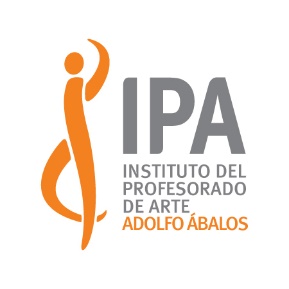 TALLER DE CARACTERIZACION TEATRALSEMINARIO 1: MAQUILLAJE PARA ESCENARIOHerramientas básicas para conocer y manipular los materiales, las herramientas y las técnicas básicas para el maquillaje teatral. * visagismo* luces y sombras* trucos de maquillaje correctivos* maquillaje básico para escenario* del maquillaje social al escenarioObjetivo de esta clase: reconocer las características principales del propio rostro, sus particularidades. Resaltar expresiones y disimular imperfecciones. conocer los materiales y herramientas básicos del maquillaje artístico. SEMINARIO 2: LUCES Y SOMBRASHerramientas básicas para conocer y manipular los materiales, las herramientas y las técnicas básicas para el maquillaje teatral de envejecimiento y deformaciones.* luces y sombras* tapado de cejas* paso a paso del maquillaje de envejecimiento grotesco* trucos de maquillaje de deformación con luces y sombrasObjetivo de esta clase: reconocer las características principales del trabajo con luz y sombra. Realizar un maquillaje paso a paso de envejecimiento y conocer los materiales y herramientas básicos del maquillaje artístico. SEMINARIO 3:  DECADAS. Tomando décadas icónicas en la historia de la moda (20/30- 40/50- 60/70 y 80s), se realizarán los maquillajes característicos de cada década haciendo especial hincapié en el maquillaje de ojos y cejas, en la caracterización teatral, acompañando dichos maquillajes con los peinados y/o pelucas y por conjuntos de indumentaria propios de la década.* Tapado y modificación de cejas* maquillaje de ojos y cejas a través del tiempo* del maquillaje social al teatralObjetivo de esta clase: reconocer las características principales de los cambios en el maquillaje a través de las décadas (1920-1980).SEMINARIO 4: LA CARACTERIZACION TEATRAL. Clase abierta y demostrativa donde se apreciará el trabajo del caracterizador teatral dentro del engranaje teatral de la puesta en escena. Su trabajo en relación a las posibles estéticas planteadas, la relación del maquillaje y la caracterización con las demás áreas (iluminación - escenografía, etc.).* La caracterización teatral: del actor al personaje* herramientas y funciones de la caracterización teatral* El trabajo del caracterizador* Caracterización paso a paso. Guía de trabajo.Objetivo de esta clase: reconocer las características principales del trabajo del caracterizador teatral, conocer los materiales, las herramientas y las principales técnicas en la caracterización. Adquirir una guía o esquema para crear las propias caracterizaciones 